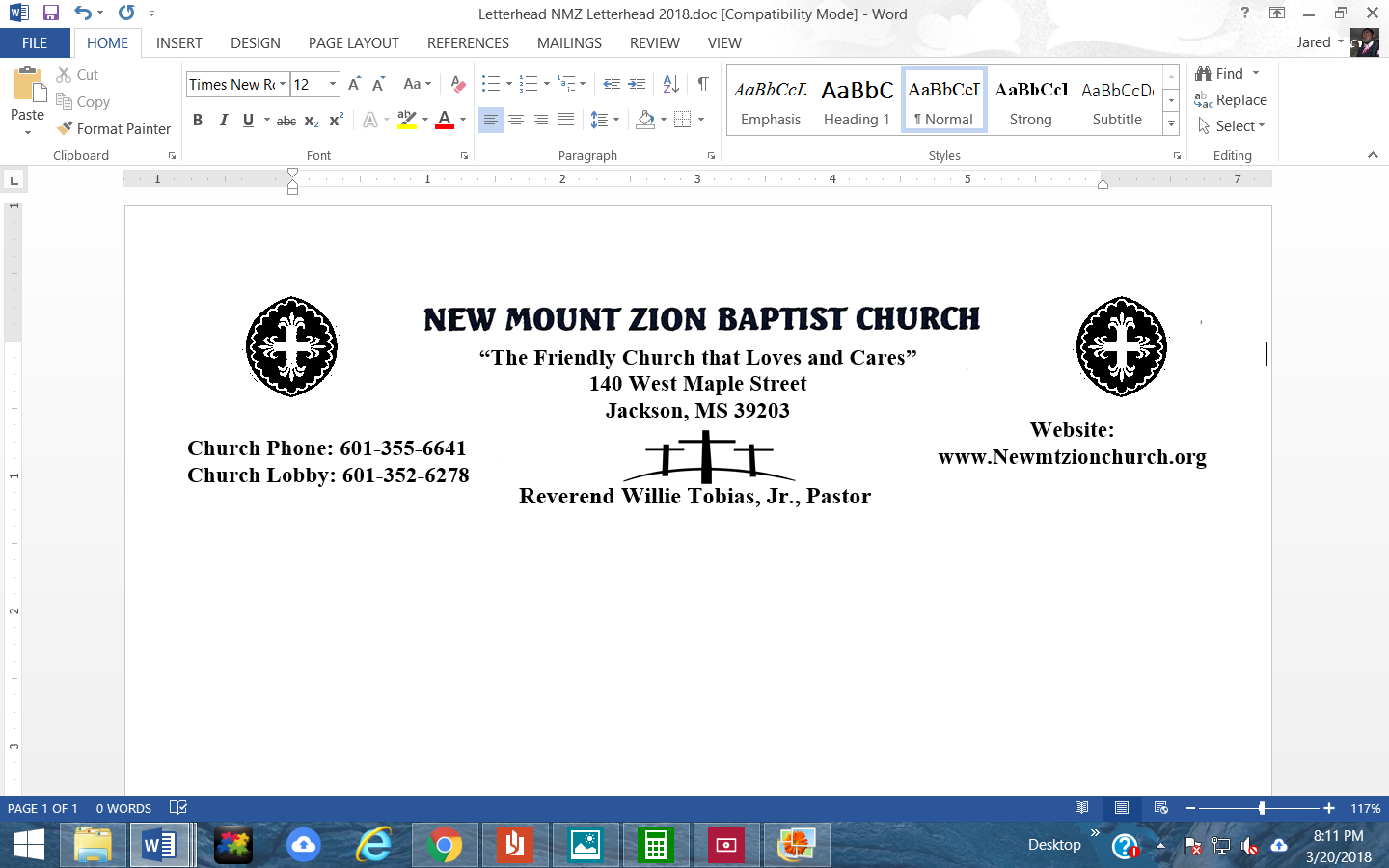 “Understanding & Managing Your God-Given Emotions”Bible Class: October 29, 2018DEALING WITH GUILT #1Point to Ponder: Perhaps one of the biggest reasons so many of God's children are living defeated lives, is because of guilt. Guilt is one of Satan's biggest weapons against us.Weekly verse to remember: If we confess our sins, he is faithful and just and will forgive us our sins and purify us from all unrighteousness. 1 John 1:9If I am supposed to feel guilty when I sin, why do I sometimes feel happy or enjoy when I am sinning? (Explain & Provide scripture reference.)How would you define “Guilt”?What are the two forms/types of “guilt” listed in the bible? (Explain & Provide scripture reference.)How is “guilt” cultivated and nurtured? Explain.Is there a difference in “shame” and “guilt?  If so, please explain.    Based on Revelation 12:10, how is Satan involved in our “guilt”? Explain.How does Ecclesiastes 7:20 relate to humans being “guilty”?  